Anže Ratajec  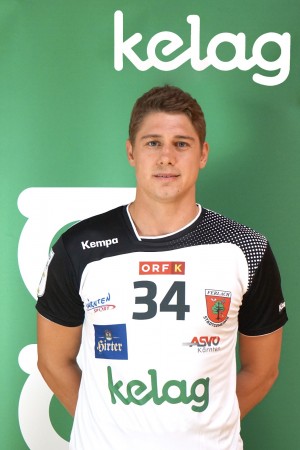 Date of birth: 04. 03. 1991 Nationality: Slovenian                                                Height: 188 cm 	        Weight: 92 kg Position offence: Middle back / Left back Position defence: Central Current club: Sc Ferlach  Previous Clubs: RK Trimo Trebnje, KK Csurgoi, RK Gorenje Velenje Contract with Club expires: 31. 5. 2019Specialities:  PlaymakerGood in defence. Working with line player. Leader and motivator. Hard workerThis season average: 18 games, 85 goals/average 4,72